Bacon, pea and basil pasta bakeMethod:In a saucepan gently fry the chopped leek and bacon for 10 minutes until the bacon looks golden. Turn off the heat. 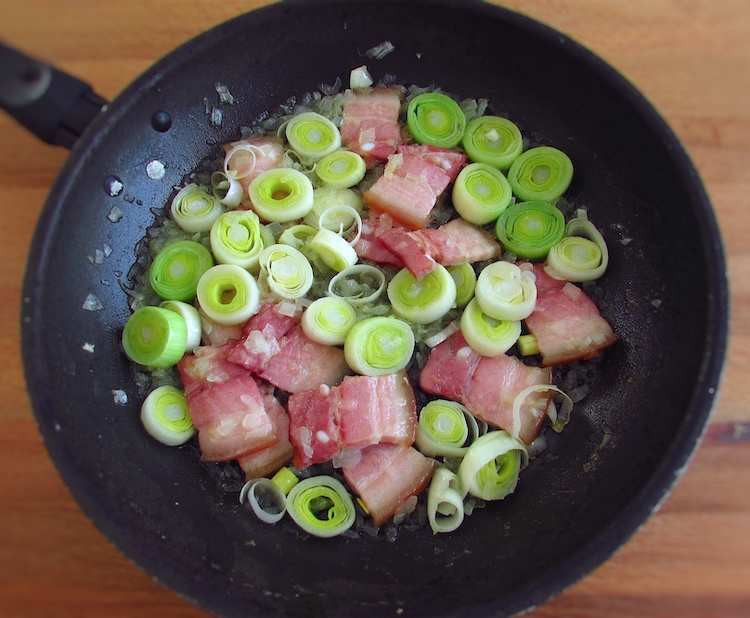 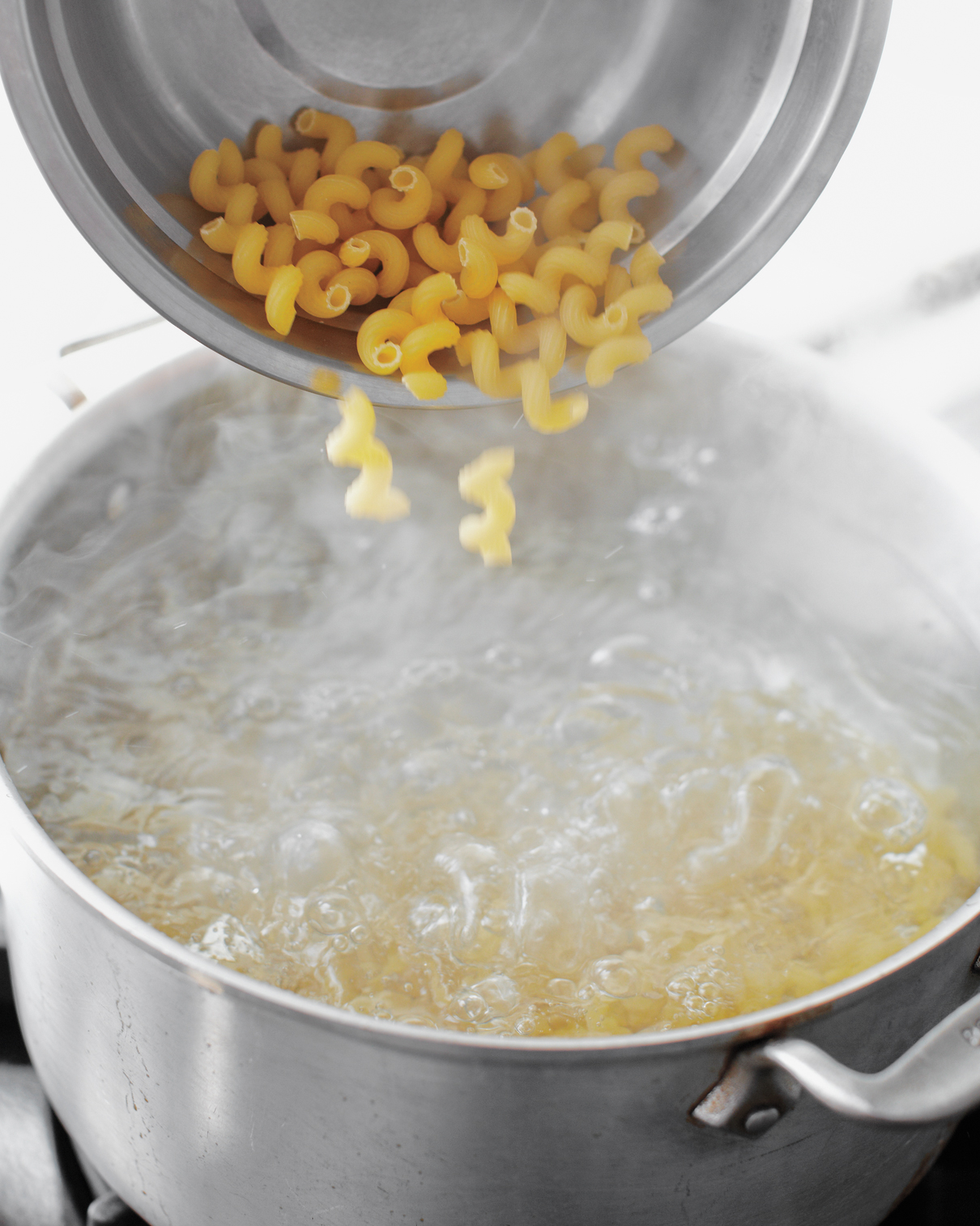 In a pan of cold water add a little salt and bring to the boil. Add the pasta and simmer for 10 minutes. Drain and leave to one side. Pour some of the pasta water into a large cup or mug as you will need this.Add the cream cheese, mustard, grated cheddar, peas and baby tomatoes to the pasta and pour over the cup of pasta water. Then add the cooked leek and bacon.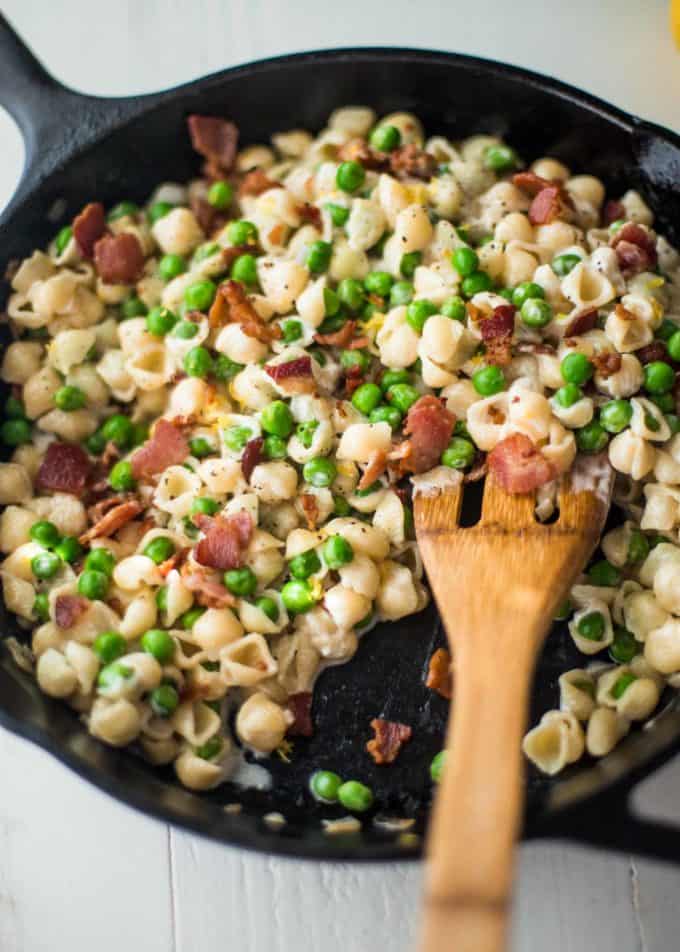 Stir with a wooden spoon until everything is mixed.Stir in the basil and pour everything onto an oven dish.Bake in the oven for 20 minutes at 170C. 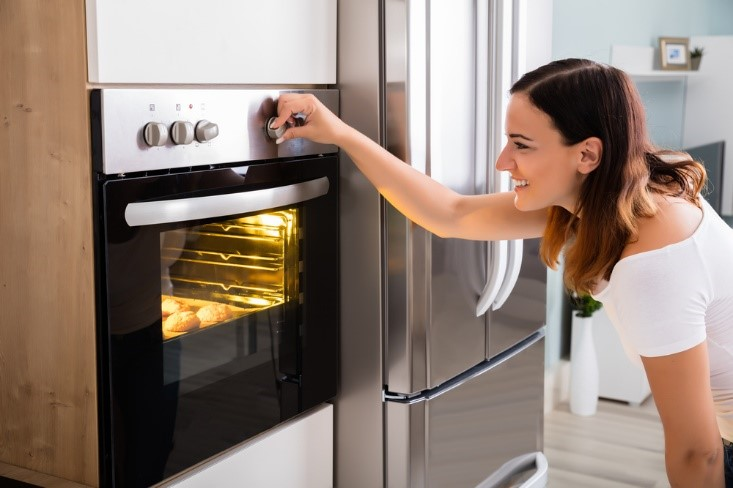 Enjoy Please remember to send in your photos of you cooking the recipe and also the finished product. Send pictures in to alanrtilley@mail.com or text them across to 07817777739311250g200g50g1 tbspBunch10Chopped Rashers of streaky baconChopped LeekTin of peasPastaSoft cheeseGrated cheddar cheeseWhole grain mustardShredded basilBaby tomatoes (chopped in half)